                                                                         Париж & Барселона, 30 Июля, 2020 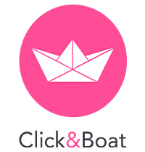 Click&Boat приобретает Nautal, своего главного европейского конкурента и укрепляет международное лидерство.С приобретением испанского Nautal (№ 2 в Европе), лидер по аренде лодок Click&Boat подписывает своё третье приобретение всего за год. Тем самым компания укрепляет международное лидерство, получая пятый офис, на этот раз в Барселоне. Группа Click&Boat теперь насчитывает 150 сотрудников и объединяет сообщество из миллиона пользователей по всему миру. Что касается флота, то он вырос с 35 000 до 45 000 судов.Онлайн-платформа по аренде лодок Click&Boat была основана в Париже в 2013 году с одной простой идей, сделать яхтинг доступным. Сегодня с помощью платформы можно провести отпуск на борту яхты или организовать дневную прогулку с любым бюджетом. Онлайн сервис Nautal был запущен со схожей идеей в этом же году в Барселоне. Для российских яхтсменов обе компании стали отличным аналогом чартерным компаниям, позволив напрямую связываться с владельцами лодок и обсуждать возможность специального предложения, и всех нюансов аренды.Несмотря на нынешнюю обстановку, Click&Boat продолжает расти и консолидирует рынок аренды лодок. Приобретение испанского конкурента Nautal (№ 2 в Европе), произошло всего через четыре месяца после приобретения немецкого Scansail, что стало явным показателем процветания Click&Boat в яхтенной индустрии. Компания достигала +100% роста в каждый из последних пяти лет. Невзирая на ограничения, в июне 2020 года на сайте было зафиксировано 58-процентное увеличение количества русскоязычных пользователей по сравнению с июнем прошлого года. «Click&Boat и Nautal имеют множество точек соприкосновения. С приобретением Nautal, Click&Boat открывает новую главу в своём развитии. Мы вместе задаём тон в сфере современного яхтинга и продолжаем предлагать идеальное решение для яхтсменов, независимо от их морского опыта.”, - делится Жереми Бисмут, соучредитель Click&Boat. В то время как Click&Boat c большим успехом вышел на российский рынок в сентябре 2018 года, Nautal последовал и запустил русскую версию сайта в марте 2019. Обе компании решили предоставить русскоязычным яхтсменам больше возможностей для аренды яхт по всему миру. Международная группа Click&Boat, покорившая одни из самых главных рынков в индустрии, такие как Франция, Германия, Испания, Италия и другие, намерена разрабатывать новые продукты и услуги для арендаторов и владельцев, и расширить своё влияние в новых странах.   До слияния, компания уже предлагавшая самую большую флотилию в мире, теперь предложит арендаторам ещё больше выбора, добавив 10 000 парусников, катамаранов, яхт класса люкс и плав домов. К радости яхтсменов из стран СНГ теперь выбор суден значительно увеличился в самых популярных направлениях, таких как Турция (1 920 лодок), Хорватия (10 680 лодок), Греция (9 060 лодок), Испания (7 150 лодок), а также в других странах по всему миру. Еще раз подтвердив звание мирового лидера, группа Click&Boat намерена разрабатывать новые продукты и услуги для арендаторов и владельцев, нацелившись на объем бизнеса в размере 100 миллионов евро для 2021 года, по сравнению с 50 миллионами в 2019.Второе международное приобретение за четыре месяца"Nautal и Click&Boat разделяют одни и те же цели - сделать яхтинг мейнстримом и обеспечить простой и доступный прокат лодок как для клиентов, так и для владельцев. Это приобретение означает, что группа Click&Boat становится крупнейшей группой в секторе морского туризма на международном уровне. в свою очередь прокомментировал новость гендиректор Nautal Октави Уйя.Добавив к базе 10 000 новых лодок в самых популярных яхтенных направлениях, Click&Boat продолжает развивать свои сервисы и предложения для широкой публики, делая яхтинг доступным для всех. Возможность аренды с капитаном большей части лодок на платформе, позволяет насладиться морской или речной прогулкой даже далёким от яхтинга путешественникам. Желание отправиться в чартер после карантина ощущаются в последних цифрах cо значительным ростом посещаемости сайта.Всего за 6 лет Click&Boat привлёк 6 миллионов евро на пять приобретений: Sailsharing, Captain'Flit, Océans Evasion, Scansail и, теперь, Nautal, важного игрока в европейской яхтенной индустрии.Заканчивается здесь-------------------------------------------------------------------------------------------------------------------------------Про Click&BoatClick&Boat – ведущая компания в мире по аренде парусных и моторных яхт, катамаранов, надувных моторных лодок и гидроциклов прямо у их владельцев. Благодаря Click&Boat аренда становится удобнее для большего круга людей за счет выгодных цен и простоты использования. Прозванный морским AirBnb, за 5 лет существования Click&Boat стал лидером на рынке Франции, Италии, Германии, Великобритании, Польши. Быстро развивается в Нидерландах, Испании, а также ускоряет свой рост в России и США. С конца 2018 года Франсуа Габар является одновременно спонсором и акционером Click&Boat, сообщества с более чем 400 000 пользователей по всему миру. Дарья ЗасадскаяМаркетинг & PR-Менеджер – Россия+33 6 61 68 44 93Email: daria@clickandboat.com